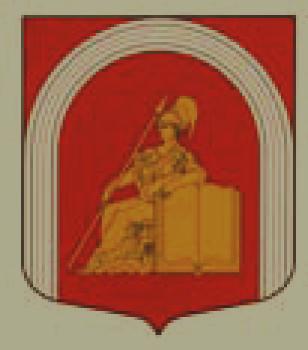 Прогнозсоциально-экономического развития внутригородского муниципального образования Санкт-Петербурга муниципальный округ Академическое на 2019-2021 годыОдобрен: Глава Местной Администрации:Прогноз социально-экономического развития внутригородского муниципального образования Санкт-Петербурга муниципальный округ Академическое подготовлен на основе данных о социально-экономическом развитии муниципального образования за 1 полугодие 2018 года и оценки ожидаемого исполнения бюджета за 2018 год, а также тенденций развития экономики и социальной сферы в 2019-2021 годах.Пояснительная запискаПрогноз социально-экономического развития внутригородского муниципального образования Санкт-Петербурга муниципальный округ Академическое на 2019 год и плановый период до 2021 года разработан исходя из сценарных условий функционирования экономики Российской Федерации и Санкт-Петербурга. Основу прогноза составляет Постановление Правительства Санкт-Петербурга от 13.05.2014 №355 «О Стратегии экономического и социального развития Санкт-Петербурга на период до 2030 года», прогноз социально-экономического развития Санкт-Петербурга на 2019 год и плановый период 2020 и 2021 годов, в соответствии с положениями ст.173 Бюджетного кодекса Российской Федерации, Законом Санкт-Петербурга от 23.09.2009г. №420-79 «Об организации местного самоуправления в Санкт-Петербурге», Уставом МО МО Академическое, Положением о бюджетном процессе в МО МО Академическое, Порядком разработки прогноза социально-экономического развития МО МО Академическое, а также на основании анализа социально-экономического развития МО МО Академическое за предшествующие 3 года.Разработка прогноза социально-экономического развития внутригородского муниципального образования Санкт-Петербурга муниципальный округ Академическое на 2019-2021 годы осуществлялась по базовому варианту сценария экономического развития.Границы внутригородского муниципального образования Санкт-Петербурга  муниципальный округ Академическое определены Законом Санкт-Петербурга от 30.06.2005 №411-68 «О территориальном устройстве Санкт-Петербурга» и находятся в пределах: от проспекта Непокоренных по оси Политехнической улицы, по оси Тихорецкого проспекта до Северного проспекта, далее по оси Северного проспекта до Муринского ручья, далее по оси Муринского ручья до улицы Софьи Ковалевской, далее по оси улицы Софьи Ковалевской до проспекта Науки, далее по оси проспекта Науки до Гражданского проспекта, далее по оси Гражданского проспекта до улицы Гидротехников, далее по оси улицы Гидротехников до Гжатской улицы, далее по оси Гжатской улицы до проспекта Непокоренных, далее по оси проспекта Непокоренных до Политехнической улицы.Внутригородское муниципальное образование Санкт-Петербурга муниципальный округ Академическое является одним из крупнейших муниципальных округов Калининского района Санкт-Петербурга, площадь которого составляет 657 гектаров. Инфраструктура МО МО Академическое составляет:Жилой фонд: 290 зданий, из них ТСЖ – 47; ЖСК – 71; общежитий – 24; муниципальных домов - 139.На территории муниципального образования 3 станции метро «Площадь Мужества», «Политехническая» и «Академическая». Промышленные предприятия: НПО «Аврора» (филиал №6), АО «Ленстройдеталь», ПО «Импульс», РАМЭК. Научно-исследовательские институты: НИИ постоянного тока; НИИ ортопедии и протезирования им. Р.Р. Вредена; ЦНИИ робототехники и технической кибернетики. Высшие учебные заведения: Санкт-Петербургский Государственный технический университет; Военная академия связи им. С.М. Буденного. Медицинские учреждения: больницы – 3; поликлиники – 5; диспансер – 1; женские консультации – 1; Хоспис. Образовательные учреждения: дошкольные образовательные учреждения – 22; общеобразовательные учреждения – 10; художественные школы – 1; художественное училище имени Н.К. Рериха (техникум); Колледж олимпийского резерва № 1.Учреждения молодежной политики: подростково-молодежный клуб «Олимп», государственное бюджетное учреждение дополнительного образования «Центр внешкольной работы с детьми и молодежью».Учреждения культуры: библиотеки – 2.Торговля: 12 крупных магазинов, гипермаркет ОКЕЙ, 14 торговых зон (более 350 торговых точек).Объекты бытового обслуживания: 36 шт.Кроме того, территория округа обслуживается 3-мя отделами полиции и 5-ю почтовыми отделениями.                                                                                                                                                                                                                                                                                                                                                                                                           Основные цели и приоритеты социально-экономической политики.Главная (основная) стратегическая цель социально-экономического развития МО МО Академическое – создание условий для улучшения жизненного уровня населения муниципального образования на основе имеющегося ресурсного потенциала.Основные цели и задачи в бюджетной сфере –  повышение уровня жизни населения на основе эффективного управления муниципальными финансами:обеспечение сбалансированности местного бюджета МО МО Академическое;повышение эффективности налогового администрирования и прогнозирования поступления доходов;использование программно-целевого планирования;выполнение и оптимизация расходных обязательств МО МО Академическое;повышение качества и доступности финансовой информации;обеспечение повышения прозрачности и доступности финансовой информации.Показатели бюджетной обеспеченности являются основой прогноза социально-экономического развития округа, в данных показателях учитывается как экономическая составляющая бюджета – в части прогноза объема доходов и расходов муниципального образования, так и основополагающая социальная составляющая. Показатели рассчитываются исходя из объемов средств, необходимых для реализации расходных обязательств муниципального образования, ведомственных целевых программ, каждая из которых направлена на повышение качества жизни людей, проживающих на территории МО МО Академическое.Муниципальный заказМестная Администрация осуществляет свою деятельность с соблюдением принципов открытости, прозрачности информации о контрактной системе в сфере закупок, обеспечения конкуренции, профессионализма заказчиков, стимулирования инноваций, единства контрактной системы в сфере закупок, ответственности за результативность обеспечения государственных и муниципальных нужд, эффективности осуществления закупок, что обеспечивает достижение целей и реализацию мероприятий, предусмотренных ведомственными целевыми программами, выполнение функций и полномочий муниципального органа. Прозрачность механизма закупок на всех стадиях и уровнях и их характер позволяют Местной Администрации добиться фактического сокращения бюджетных расходов при поставке товаров, выполнении работ, оказании услуг для муниципальных нужд.Контроль за качеством осуществления и исполнения закупок для муниципальных нужд, совершенствование в МО МО Академическое в соответствии с действующим законодательством в сфере закупок условий, процедур и механизмов, в том числе с учетом положений Национального плана по противодействию коррупции и Федерального закона от 25.12.2008 г. №273-ФЗ «О противодействии коррупции» привело к внедрению Местной Администрацией расширения практики применения процедуры аукционов в электронной форме, проведение которых обеспечивается операторами электронных площадок на сайте в информационно-телекоммуникационной сети «Интернет», что позволило при осуществлении закупок на поставки товаров, выполнение работ, оказание услуг для муниципальных нужд исключить возможность коррупционных проявлений. Кроме того, одним из главных преимуществ контрактной системы является то, что она охватывает полный цикл осуществления закупки – начиная от процедуры формирования потребности в том или ином товаре или услуге и заканчивая контролем исполнения контрактов.Благоустройство. Приоритетными направлениями расходования бюджетных средств являются работы по благоустройству придомовых и дворовых территорий муниципального образования, обустройству и содержанию детских и спортивных площадок, озеленению территорий зеленых насаждений внутриквартального озеленения, охране окружающей среды.Опека и попечительство.В соответствии с Законом Санкт-Петербурга от 21.11.2007 №536-109 «О наделении органов местного самоуправления в Санкт-Петербурге отдельными государственными полномочиями Санкт-Петербурга по организации и осуществлению деятельности по опеке и попечительству, назначению и выплате денежных средств на содержание детей, находящихся под опекой (попечительством), и денежных средств на содержание детей, переданных на воспитание в приемные семьи, в Санкт-Петербурге» органам местного самоуправления в Санкт-Петербурге переданы отдельные государственные полномочия в сфере опеки и попечительства, для исполнения которых из бюджета Санкт-Петербурга будут предоставляться субвенции, объем которых определен в соответствии с единой Методикой расчета, утвержденной вышеуказанным Законом Санкт-Петербурга.Значение параметровВ 2019 году продолжится работа органа опеки и попечительства:по увеличению приемных семей,по организации профилактических мероприятий по предотвращению безнадзорности и правонарушений среди несовершеннолетних,выявление и устройство детей-сирот и детей оставшихся без попечения родителей,по защите прав и законных интересов детей-сирот, нуждающихся в установлении над ними опеки или попечительства, и детей, находящихся под опекой или попечительством,по надзору за деятельностью опекунов и попечителей.Исполнение других расходных обязательств.Органы местного самоуправления нашего округа осуществляют свою деятельность в тесной взаимосвязи, творческом и плодотворном взаимодействии не только друг с другом, но и с органами государственной власти, организациями всех видов собственности, и, что самое важное – с населением, проживающим на территории МО МО Академическое. Информирование жителей о деятельности ОМСУ округа происходит различными способами: через официальное средство массовой информации газету «Академический вестник» и ее спецвыпуски, на сайте ОМСУ, через социальную сеть «В контакте» и т.д. Депутатами Муниципального Совета, руководителями и специалистами ОМСУ ведутся приемы граждан по вопросам, относящимся к ведению ОМСУ.Основные цели и задачи в сфере культуры – создание условий для повышения доступности культурных благ, развития и реализации культурного и духовного потенциала жителей, проживающих на территории МО МО Академическое, включающие:создание условий для раскрытия творческого потенциала личности, удовлетворения жителями своих духовных и культурных потребностей, содержательного использования свободного времени;реализацию национальной политики по сохранение и развитие разнообразных видов и форм традиционного народного художественного творчества;сохранение, поддержку и пропаганду культурно-исторического наследия, обеспечение проведения культурно-познавательных мероприятий.Социально-культурная сферы округа также не остается без внимания органов местного самоуправления и депутатов Муниципального Совета. Для создания благоприятных условий, обеспечивающих нравственное, духовное и культурное развитие населения, укрепления их социальных связей в округе проводится целый комплекс праздничных, юбилейных,  культурно-массовых мероприятий и дней памяти. Кроме того, муниципальное образование принимает участие в районных и городских  праздничных и иных зрелищных мероприятиях. Одним из основных направлений в работе Муниципального Совета является взаимодействие с общественными организациями, осуществляющими свою деятельность на территории МО МО Академическое, по вопросам организации мероприятий, посвященных памятным и праздничным датам нашей Родины.Ко Дню полного освобождения Ленинграда от фашистской блокады, Дню Победы советского народа в Великой Отечественной войне 1941-1945 годов, Дню памяти и скорби, Дню памяти жертв блокады Ленинграда на Пискаревском и Богословском кладбищах и у памятных мемориалов, расположенных на территории МО МО Академическое, а именно: у «Блокадного колодца», находящегося на территории Санкт-Петербургского Государственного Политехнического университета, и у Памятного знака «Источник жизни», расположенного по адресу: пр. Непокоренных, д.6., Муниципальным Советом совместно с ветеранскими организациями  проводятся памятные церемонии.Внутригородское муниципальное образование Санкт-Петербурга муниципальный округ Академическое совместно с Военной Академией связи ежегодно в мае для жителей округа организуют праздничные мероприятия, посвященные Дню Победы в Великой Отечественной войне. В сквере у главного здания Академии проводится праздничный концерт, работает полевая кухня. Под песни военных лет с фронтовыми «ста граммами» и гречневой кашей ветераны поминают своих ушедших однополчан, поздравляют всех с Днем Победы в Великой Отечественной войне. Для жителей МО МО Академическое организовываются и проводятся автобусные экскурсии по Санкт-Петербургу и его пригородам по различным темам. Также традиционно продолжится организация занятий по обучению жителей, проживающих на территории округа, основам бального танца и вязания на спицах и крючком.В декабре каждого года Местной Администрацией совместно с ГБОУ СОШ №71 проводится конкурс молодых исполнителей «Музыкальный Олимп». Все участники конкурса награждаются памятными призами, кубками и грамотами.При Муниципальном Совете работает Школьный Совет, объединивший представителей школ, сотрудников отдела образования Калининского района, депутатов Муниципального Совета и Молодежный Совет, сформированный из старшеклассников и студентов, проживающих на территории округа. На Школьном и Молодежном Советах решаются различные вопросы, в том числе вопросы организации досуга детей, подростков и молодежи. Продолжает работу Дошкольный Совет, в состав которого вошли заведующие 22 детских садов, расположенных на территории округа, а также сотрудники отдела образования, депутаты Муниципального Совета. Дошкольный Совет создан в целях организации взаимодействия Муниципального Совета с государственными дошкольными образовательными учреждениями по вопросам организации досуга детей дошкольного возраста и благоустройства территории вокруг этих учреждений. В сфере молодежной политики и патриотического воспитания стоит задача в совершенствовании системы патриотического воспитания, способствующего вовлечению граждан, проживающих на территории муниципального образования, в процесс духовного, патриотического становления в интересах укрепления единства нации и формирования сознательного отношения к выполнению конституционных обязанностей.В МО МО Академическое проводится активная работа по воспитанию гражданственности и патриотизма среди молодежи.Ежегодно проводится муниципальный тур оборонно-спортивной детско-юношеской игры «Зарница», в которой принимают участие команды 8 школ, расположенных на территории МО МО Академическое, в двух возрастных группах. Победителям вручают кубки, медали и призы. Команды-победительницы принимают участие в районном туре игры «Зарница».В течение года Местной Администрацией совместно с Центром Внешкольной работы Калининского района «Академический», ТП №16, ТП №17 и ТП №5 ОУФМС России в рамках программы «Мы – граждане России» проводятся торжественные вручения первых паспортов подросткам, проживающим на территории в границах МО МО Академическое. Мероприятие проходит в торжественной обстановке в присутствии членов семьи, друзей, ветеранов ВОВ. Подростки произносят «клятву»  верности Родине. Ежегодно проходят мероприятия, посвященные Дню призывника. Основными целями и задачами в сфере физкультуры и спорта являются разработка и реализация комплекса мероприятий, направленных на создание условий для развития физической  культуры и спорта на территории МО МО Академическое, пропаганде здорового образа жизни, укрепление института семьи посредством совместного проведения физкультурно-спортивного досуга и улучшение в связи с этим качества жизни населения.Ежегодно в МО МО Академическое проводится физкультурно-оздоровительная и спортивно-массовая работа с различными категориями жителей, особенно с детьми, подростками и молодежью. Расходы на реализацию программы развития физкультуры и спорта финансируются за счет средств местного бюджета.В марте и ноябре каждого года в настоящий спортивный праздник превращаются соревнования «Веселые старты» среди детей дошкольного возраста, проживающих на территории в границах МО МО Академическое. В них принимают участие более 36 команд (более 200 детей от 6 до 9 лет). Соревнования проводятся в пять этапов, среди которых разминка, легкоатлетические эстафеты, конкурс капитанов. Участникам требуется проявить ловкость, меткость, выносливость, быстроту и собранность. Ни один из малышей не остается без внимания и подарка. Все призеры награждаются кубками, медалями и грамотами.Традиционного в апреле месяце проводятся соревнования «Папа, мама, я – спортивная семья», которые позволяют семьям округа проявить командный дух и показать хорошие спортивные результаты. Победители соревнований награждаются кубками, медалями и грамотами и имеют возможность стать не только непосредственными участниками но и участниками открытия праздничного мероприятия, посвященного Дню МО МО Академическое. В течение года проходят муниципальные турниры по мини-футболу, баскетболу, волейболу среди команд школ и команд ребят и их родителей. Ко Дню Знаний в сентябре месяце проводится муниципальный футбольный турнир «Листопадник». Все призеры награждаются кубками, медалями, грамотами и ценными призами.Муниципальным Советом совместно с Санкт-Петербургским государственным политехническим университетом Петра Великого в мае и сентябре проводится легкоатлетический пробег «По аллеям Политехнического парка». В нем принимают участие более 500 студентов и жителей муниципального образования. В дальнейшем также планируется организовывать физкультурные и спортивные мероприятия на территории  округа с целью улучшения физического здоровья населения.Задачи в области безопасности жизнедеятельности на территории муниципального образования – повышение защищенности населения от чрезвычайных ситуаций, проведение мероприятий, направленных на профилактику правонарушений, терроризма и экстремизма, незаконного потребления наркотических средств и психотропных веществ, пропаганде толерантного поведения к людям других национальностей и религиозных конфессий.Также в муниципальном образовании будет продолжаться информационная, пропагандистская работа по направлениям профилактики терроризма и экстремизма, профилактики правонарушений, профилактики незаконного потребления наркотических средств и психотропных веществ, наркомании и т.д. В 2019 году планируется размещение информационных материалов по всем направлениям в газете «Академический вестник», на информационных стендах, на официальном сайте муниципального образования в информационно-телекоммуникационной сети «Интернет» и в официальной группе муниципального образования в социальной сети «ВКонтакте», а также выпуск собственными средствами буклетов и листовок. Кроме того, на 2019 год предусматривается регулярное проведение обходов территории муниципального образования на предмет выявления административных правонарушений, мест концентрации молодежи, нанесения фашисткой символики на здания и сооружения, террористической безопасности (разукомплектованные транспортные средства, открытые подвалы, чердаки и т.п.).В рамках вопроса местного значения по содействию в сборе и обмене информацией в области защиты населения и территорий от чрезвычайных ситуаций, а также содействие в информировании населения об угрозе возникновения или о возникновении чрезвычайной ситуации, планируется и в дальнейшем осуществлять информирование населения через средства массовой информации муниципального образования, а также продолжать обучение неработающего населения муниципального образования способам защиты и действиям в условиях чрезвычайной ситуации. МО МО Академическое накоплен большой опыт взаимодействия органов местной и государственной власти при решении различных вопросов.  В целях повышения эффективности взаимодействия организуется  участие представителей администрации Калининского района в заседаниях Муниципального Совета муниципального образования. В 2019 году будет продолжатся совместная работа в форме встреч главы, заместителей главы, руководителей структурных подразделений администрации Калининского района, депутатов Муниципальных Совета с жителями на территории МО МО Академическое с целью  информирования жителей об изменениях, произошедших на территории округа, о проводимых ремонтных и строительных работах, вводимых новых социальных объектах и обсуждения актуальных вопросов  развития округа и проблем жителей. Стратегические цели и основные задачи в области информатизации – обеспечение повышения качества и уровня жизни населения, развитие экономической, социально-политической, культурной и духовной сфер жизни общества, совершенствование системы государственного и муниципального управления на основе использования информационных и телекоммуникационных технологий.Правовую основу стратегии развития информационного общества Российской Федерации на 2017-2030 годы составляют Конституция Российской Федерации, Федеральный закон от 28 июня 2014 г. № 172-ФЗ «О стратегическом планировании в Российской Федерации», Стратегия национальной безопасности Российской Федерации и Доктрина информационной безопасности Российской Федерации, утвержденные Президентом российской Федерации, иные нормативные правовые акты Российской Федерации, определяющие направления применения информационных и коммуникационных технологий в Российской Федерации.Основными принципами Стратегии являются:обеспечение прав граждан на доступ к информации;обеспечение свободы выбора средств получения знаний при работе с информацией;сохранение традиционных и привычных для граждан (отличных от цифровых) форм получения товаров и услуг;приоритет традиционных российских духовно-нравственных ценностей и соблюдение основанных на этих ценностях норм поведения при использовании информационных и коммуникационных технологий;обеспечение законности и разумной достаточности при сборе, накоплении и распространении информации о гражданах и организациях;обеспечение государственной защиты интересов российских граждан в информационной сфере.Целями формирования информационного пространства, основанного на знаниях являются обеспечение прав граждан на объективную, достоверную, безопасную информацию и создание условий для удовлетворения их потребностей в постоянном развитии, получении качественных и достоверных сведений, новых компетенций, расширении кругозора.Целью создания новой технологической основы для развития экономики и социальной сферы является повышение качества жизни граждан на основе широкого применения отечественных информационных и коммуникационных технологий, направленных на повышение производительности труда, эффективности производства, стимулировании экономического роста, привлечение инвестиций в производство  инновационных технологий, повышение конкурентоспособности Российской Федерации на мировых рынках, обеспечение ее устойчивого и сбалансированного долгосрочного развития.Основными задачами применения информационных и коммуникационных технологий для развития социальной сферы, системы государственного управления, взаимодействия граждан и государства являются:стимулирование российских организаций в целях обеспечения работникам условий дистанционной занятости;совершенствования механизмов электронной демократии;создание электронной системы представления субъектами хозяйственной деятельности отчетности в органы государственной власти и органы местного самоуправления, а также сохранение возможности представления документов традиционным способом.Реализация Стратегии обеспечивается согласованными действиями государственных органов, органов местного самоуправления и организаций.С целью формирования и развития в муниципальном образовании единого информационного пространства, организации доступа к информации о деятельности органов местного самоуправления муниципального образования, информационного обеспечения их деятельности, доведения до сведения жителей муниципального образования официальной информации о социально-экономическом и культурном развитии муниципального образования, о развитии его общественной инфраструктуры и иной информации, в том числе официальной, органы местного самоуправления МО МО Академическое размещают (опубликовывают, обнародуют) указанную информацию на официальном сайте в информационно-коммуникационной сети Интернет.Глава муниципального образования, исполняющий полномочияпредседателя Муниципального Совета	И.Г.ПыжикПриложение 1Планмероприятий по реализации основных направлений социально-экономического развития внутригородского муниципального образования муниципальный округ Академическое на 2019-2021 годытыс. руб. Гаврилова Елена Алексеевна(ф.и.о.)(подпись)(дата)№ п/пПоказатели20172018(оценка)2019прогноз2020 прогноз2021 прогноз1Численность населения (чел.)109 896110 419110 419110 419110 4192Доходы местного бюджета (тыс.руб.)204 456137 300134 760162 155176 5303Доходы на 1 жителя (руб.) в год1 8601 2431 2201 4681 5984Расходы местного бюджета (тыс.руб.)187 729,9170 100168 040162 155176 5305Расходы на 1 жителя (руб.) в год1 7081 5401 5181 4681 5986Объем расходов по благоустройству территории (тыс.руб.)111 182,581 341,269 00076 92089 0757Расходы по благоустройству территории муниципального образования на 1 жителя (руб.)1 011,7736,7624,9696,6806,78Расходы на проведение досуговых мероприятий (руб./чел.)64,941,571,440,842,69Расходы на проведение праздничных и иных зрелищных мероприятий (руб./чел.)65,636,570,532,633,510Расходы на проведение физкультурных и спортивных мероприятий (руб./чел.)3,24,04,24,44,611Расходы на проведение мероприятий по военно-патриотическому воспитанию граждан (руб./чел.)8,98,09,78,28,712Тираж муниципальных периодических печатных изданий на 1 тыс. жителей3 2753 3602 7442 8502 960№ п/пПоказатели20172018оценка2019 проект2020прогноз2021прогноз1Численность населения109 896110 419110 419110 419110 4192Доходы местного бюджета (тыс.руб.)204 456137 300134 760162 155176 5303Расходы местного бюджета (тыс.руб.)187 729,9170 100168 040162 155176 5304Размер расчетной единицы для исчисления должностного оклада муниципального служащего (руб.)1 3001 3001 3001 3001 3005Индекс потребительских цен (%)107,7105,6104,24103,89104,05Наименование показателяЕд.изм.2017 год (факт)2018 год      (план)2019 год  (план)Устройство, ремонт асфальтовых и набивных покрытий, устройство ударопоглощающего прорезиненного покрытия, устройство пешеходных дорожек и площадок из тротуарной плитким223313,618303,326598,5 Установка, содержание и ремонт ограждений газоновп.м.43153397 3056Установка и ремонт малых архитектурных форм, уличной мебели и хозяйственно-бытового оборудованияшт.273274274 Реконструкция и восстановление газонов м21988614353,616997 Посадка саженцев деревьев и кустарников с последующим уходом за ними в течение 1-го годашт.260414921192 Обустройство детских площадок (кол-во площадок) шт.335 1в т.ч. ремонт оснований детских площадокм28842176,4951Обследование и ремонт аварийного и травмоопасного детского оборудования (количество площадок)шт.868589  Обследование и ремонт аварийного и травмоопасного спортивного оборудования, установка оборудования на спортивных площадках (количество площадок) шт.251717 № п/пРасходные обязательства2017201820191.Текущий ремонт придомовых и дворовых территорий, включая проезды и въезды, пешеходные дорожки (тыс. руб.)53 572,541 241,439 830,02.Установка, содержание и ремонт ограждений газонов (тыс.руб.)4 598,33 123,13 218,62.Установка и содержание малых архитектурных форм, уличной мебели, в т.ч. урны, скамейки, вазоны для цветов, ж/б полусферы (тыс. руб.)728,946,6287,53.Озеленение территорий зеленых насаждений внутриквартального озеленения, в том числе организации работ по компенсационному озеленению, содержанию территорий зеленых насаждений внутриквартального озеленения, ремонту расположенных на них объектов зеленых насаждений (тыс. руб.)18 561,813 749,213 175,94.Обустройство и ремонт детских площадок (тыс. руб.)17 164,515 852,65 383,25.Обустройство спортивных площадок (тыс. руб.)6 115,2500,0600,06.Участие в мероприятиях по охране окружающей среды (тыс. руб.)5 926,36 167,36 200,07.Проведение мероприятий по обеспечению доступности городской среды для маломобильных групп населения156,3239,7304,8ИТОГО:106 823,881341,269 000,0% от общего объема расходов56,947,841,1Наименование показателяОтчетный 2017 годТекущий 2018 годОчередной 2019 годПлановый период 2020 и 2021 годовПлановый период 2020 и 2021 годовВыплата денежных средств на содержание ребенка в семье опекуна и приемной семье, тыс. руб.13 821,415 251,415 155,615 745,516 383,2Выплата вознаграждения приемным родителям, тыс. руб.7012,17 474,69 385,09 750,410 144,9Наименование показателяЗначение показателяЗначение показателяЗначение показателяНаименование показателя2019 год2020 год2021 годРазмер денежных выплат на содержание ребенка в семье опекуна или приемной семье (руб. в мес.)12 38212 86413 385Размер вознаграждения приемным родителям (руб. в мес.)Размер вознаграждения приемным родителям (руб. в мес.)Размер вознаграждения приемным родителям (руб. в мес.)Размер вознаграждения приемным родителям (руб. в мес.)для приемных семей с 1 ребенком 11 61012 06212 550для приемных семей с 2 детьми17 41518 09318 825для приемных семей с 3 детьми23 22024 12425 100для приемных семей с 4 детьми29 02530 15531 375для приемных семей с 5 детьми34 83036 18637 650для приемных семей с 6 детьми40 63542 21743 925для приемных семей с 7 детьми46 44048 24850 200для приемных семей с 8 детьми52 24554 27956 475Размер доплаты на детей до 3-х лет, с отклонениями в развитии и детей-инвалидов5 8056 0316 275Наименование показателяОтчетный 2017 год Текущий 2018 годОчередной 2019 годПлановый период2020 и 2021 годовПлановый период2020 и 2021 годовОрганизация местных и участие в организации и проведении городских праздничных и иных зрелищных мероприятий, тыс. руб.7 050,64 028,67 7843 6003 700Организация и проведение досуговых мероприятий для жителей муниципального образования, тыс. руб.6 885,94 585,97 8794 5004 700Организация и проведение официальных физкультурных мероприятий, физкультурно-оздоровительных мероприятий и спортивных мероприятий муниципального образования, тыс. руб.345,3444,8465484503Проведение мероприятий по военно-патриотическому воспитанию граждан Российской Федерации на территории муниципального образования, тыс. руб.924,5880,41070900960Участие в деятельности по профилактике правонарушений на территории муниципального образования, тыс. руб.205388,4194,5200210Участие в профилактике терроризма и экстремизма, а также в минимизации и (или) ликвидации последствий терроризма и экстремизма на территории муниципального образования, тыс. руб.444,6489,4407,2410420Участие в реализации мероприятий по охране здоровья граждан от воздействия окружающего табачного дыма и последствий потребления табака на территории муниципального образования, тыс. руб.759685,68993Участие в установленном порядке в мероприятиях по профилактике незаконного потребления наркотических средств и психотропных веществ, наркомании на территории муниципального образования, тыс. руб.135182,2125,6130136Участие в реализации мер по профилактике дорожно-транспортного травматизма на территории муниципального образования, тыс. руб.219282,4187,1195202Организация консультирования жителей МО по вопросам защиты прав потребителей, тыс. руб.350201,8370376390Мероприятия по содействию развитию малого бизнеса на территории муниципального образования, тыс. руб.7075757881ИТОГО:16 704,911 654,918 64310 96211 395№п/пНаименование мероприятияСодержание мероприятияОжидаемые результатыСрок исполненияОбъем финансированияОбъем финансированияОбъем финансированияОбъем финансированияИсточник финансированияОтвественные за исполнение№п/пНаименование мероприятияСодержание мероприятияОжидаемые результатыСрок исполнения2018год2019год2020год2021ГодИсточник финансированияОтвественные за исполнение12345678910111. Благоустройство придомовых территорий и дворовых территорий1. Благоустройство придомовых территорий и дворовых территорий1. Благоустройство придомовых территорий и дворовых территорий1. Благоустройство придомовых территорий и дворовых территорий1. Благоустройство придомовых территорий и дворовых территорий1. Благоустройство придомовых территорий и дворовых территорий1. Благоустройство придомовых территорий и дворовых территорий1. Благоустройство придомовых территорий и дворовых территорий1. Благоустройство придомовых территорий и дворовых территорий1. Благоустройство придомовых территорий и дворовых территорий1. Благоустройство придомовых территорий и дворовых территорий1.1Текущий ремонт придомовых территорий и дворовых территорий, включая проезды и въезды, пешеходные дорожкиРемонт асфальтовых и набивных покрытий; устройство и ремонт плиточных и прорезиненных покрытийСоздание благоприятной среды жизнедеятельности населения внутригородского муниципального образования муниципальный округ Академическое2018-2021гг.41241,7 39830,040600,041300,0Местный бюджет, бюджет СПбМестная Администрация1.2Обустройство и содержание детских площадокУстановка нового детского игрового оборудования; ремонт площадок и травмоопасного детского оборудованияПовышение качественного уровня жизни населения и уровня благоустроенности территории МО МО Академическое, приобщение детей к здоровому образу жизни2018-2021гг.15852,65383,25250,05300,0Местный бюджет, бюджет СПбМестная Администрация1.3Обустройство и содержание спортивных площадокОбследование и ремонт аварийного и травмоопасного спортивного оборудования на спортивных площадкахПовышение качественного уровня жизни населения и уровня благоустроенности территории МО МО Академическое, приобщение детей к здоровому образу жизни2018-2021гг.500,0600,0630,0640,0Местный бюджет, бюджет СПбМестная Администрация1.4Озеленение территорий зелёных насаждений внутриквартального озеленения, компенсационное озеленениеПосадка саженцев деревьев и кустарников; реконструкция газонов и посадка семян газонных трав и цветов; обследование и проведение санитарных рубок, а также удаление аварийных, больных деревьев и кустарников; озеленение территорий зеленых насаждений общего пользования местного значенияУлучшение экологического состояния территории МО МО Академическое2018-2021гг.13749,212724,117950,018000,0Местный бюджет, бюджет СПбМестная Администрация2. Организация культурно-массовых и спортивно-массовых мероприятий, мероприятия по военно-патриотическому воспитанию граждан2. Организация культурно-массовых и спортивно-массовых мероприятий, мероприятия по военно-патриотическому воспитанию граждан2. Организация культурно-массовых и спортивно-массовых мероприятий, мероприятия по военно-патриотическому воспитанию граждан2. Организация культурно-массовых и спортивно-массовых мероприятий, мероприятия по военно-патриотическому воспитанию граждан2. Организация культурно-массовых и спортивно-массовых мероприятий, мероприятия по военно-патриотическому воспитанию граждан2. Организация культурно-массовых и спортивно-массовых мероприятий, мероприятия по военно-патриотическому воспитанию граждан2. Организация культурно-массовых и спортивно-массовых мероприятий, мероприятия по военно-патриотическому воспитанию граждан2. Организация культурно-массовых и спортивно-массовых мероприятий, мероприятия по военно-патриотическому воспитанию граждан2. Организация культурно-массовых и спортивно-массовых мероприятий, мероприятия по военно-патриотическому воспитанию граждан2. Организация культурно-массовых и спортивно-массовых мероприятий, мероприятия по военно-патриотическому воспитанию граждан2. Организация культурно-массовых и спортивно-массовых мероприятий, мероприятия по военно-патриотическому воспитанию граждан2.1Организация и проведение праздничных мероприятий, посвященных:- Дню полного освобождения Ленинграда от фашистской блокады;- Дню Победы в Великой отечественной войне;- Дню защитника Отечества;- Дню семьи;- Дню матери;- Дню пожилого человека;- Дню знаний;- Нового года.Театрализованные представления с участием жителей округаСоздание благоприятных условий, обеспечивающих развитие нравственного, духовного и культурного потенциала населения, укрепления их социальных связей2018-2021гг.4028,67784,03600,03700,0Местный бюджетМестная Администрация2.2Организация и проведение досуговых мероприятий:- соревнований;- танцевальных вечеров;- смотров-конкурсов- организация и проведение экскурсий для жителей МО МО Академическое- организация и проведение уличных народных гулянийТеатрализованные представления с участием жителей округа, организация тематических экскурсийСоздание благоприятных условий, обеспечивающих развитие нравственного, духовного и культурного потенциала населения 2018-2021гг.4585,97879,04500,04700,0Местный бюджетМестная Администрация2.3Участие в районных и городских спортивных мероприятиях, проведение муниципальных спортивных турнировУчастие в турнирах по футболу, волейболу, баскетболу, веселые старты, соревнованияОрганизация активного отдыха среди различных групп населения; повышение уровня физической культуры  населения2018-2021гг.444,8465,0484,0503,0Местный бюджетМестная Администрация2.4Организация мероприятий по празднованию памятных дат и важных событий истории России, проведение интерактивной выставки оружия для учащихся общеобразовательных учреждений, организация тематических экскурсийОрганизация и проведение военно-спортивной игры «Зарница» для детей школьного возраста, проживающих на территории в границах МО МО Академическое; организация и проведение Урока мужества, акции «Бессмертный полк», издание брошюры ко Дню Победы советского народа в Великой Отечественной Войне 1941-1945 гг.; участие в торжественно-траурных мероприятиях, посвященных памятным датам истории России;, организация и проведение ознакомительных программ по достопримечательным местам Санкт-Петербурга и Лен. Области; проведение интерактивных выставок оружия для детей среднего школьного возраста, проживающих на территории в границах МО МО Академическое Сохранение и преумножение традиций старшего поколения, обеспечение преемственности поколений, формирование у подрастающего поколения высокого патриотического сознания2018-2021гг.880,41070,0900,0960,0Местный бюджетМестная Администрация     3.       Безопасность населения и правоохранительная деятельность                          3.       Безопасность населения и правоохранительная деятельность                          3.       Безопасность населения и правоохранительная деятельность                          3.       Безопасность населения и правоохранительная деятельность                          3.       Безопасность населения и правоохранительная деятельность                          3.       Безопасность населения и правоохранительная деятельность                          3.       Безопасность населения и правоохранительная деятельность                          3.       Безопасность населения и правоохранительная деятельность                          3.       Безопасность населения и правоохранительная деятельность                          3.       Безопасность населения и правоохранительная деятельность                          3.       Безопасность населения и правоохранительная деятельность                      3.1Реализация ведомственной целевой программы «Организация в установленном порядке сбора и обмена информацией в области защиты населения и территории от ЧС, а также содействие в информировании об угрозе возникновения или о возникновении ЧС»Подготовка и обучение неработающего населения способам защиты и действиям в чрезвычайных ситуациях, а также способам защиты от опасностей, возникающих при ведении военных действий или вследствие этих действий; Изготовление брошюр для неработающего населения, проживающих на территории в границах МО Академическое в области ГО и ЧСПовышение эффективности превентивных мер по предупреждению и ликвидации последствий чрезвычайных ситуаций на территории МО2018-2021гг.270,3462,0480,0500,0Местный бюджетМестная Администрация3.2Реализация ведомственной целевой программы «Реализация мер по профилактике дорожно-транспортного травматизма»Издание и распространение брошюр по вопросу профилактики дорожно-транспортного травматизма на территории муниципального образования;  организация и проведение театрализованных представлений, конкурсов, игровых занятий по безопасности дорожного движения по профилактике дорожно-транспортного травматизма для несовершеннолетних жителей и других категорий граждан МО МО Академическое; приобретение и раздача среди детей, проживающих на территории МО МО Академическое светоотражающих жилетовФормирование у населения потребности соблюдения правил дорожного движения в повседневной жизни2018-2021гг.282,4187,1195,0202,0Местный бюджетМестная Администрация3.3Реализация ведомственной целевой программы «Участие в профилактике терроризма и экстремизма»Организация тематических экскурсий и мероприятий, посвященных укреплению толерантности, профилактике терроризма и экстремизма; распространение среди населения МО МО Академическое тематической литературы (брошюр, листовок и т.д.).Формирование у населения установок толерантного сознания, определяющего устойчивость поведения в обществе отдельных личностей и социальных групп2018-2021гг.489,4407,2423,0440,0Местный бюджетМестная Администрация3.4Реализация ведомственной целевой  программы «Охрана здоровья граждан от воздействия окружающего табачного дыма и последствий потребления табака»Организация и проведение тематических мероприятий, тренингов, посвященных профилактике табакокурения для несовершеннолетних жителей и других категорий граждан МО МО АкадемическоеСнижение риска употребления табачных изделий среди различных групп населения; формирование негативного отношения к потреблению табака2018-2021гг.96,085,689,093,0Местный бюджетМестная Администрация3.5Реализация ведомственной целевой программы «Профилактика незаконного потребления наркотических и психотропных веществ»Организация и проведение тематических мероприятий, тренингов, посвященных профилактике наркомании с несовершеннолетними жителями и другими категориями граждан МО МО Академическое; издание и распространение евробуклетов по вопросам профилактики наркоманииСнижение риска употребления наркотических средств среди различных групп населения; формирование негативного отношения к потреблению наркотиков2018-2021гг.182,2125,6130,0136,0Местный бюджетМестная Администрация3.6Реализация ведомственной целевой программы «Участие в деятельности по профилактике правонарушений» Разработка, подготовка материалов для издания брошюр по вопросу профилактики правонарушений; издание и распространение среди населения МО МО Академическое брошюры, по вопросу профилактики правонарушений; организация и проведение тематических мероприятий, посвященных профилактике правонарушений с несовершеннолетними жителями и другими категориями граждан МО МО Академическое; информирование граждан о наличии административных правонарушенийСнижение «правового нигилизма» населения; формирование у граждан правосознания2018-2021гг.388,4194,5202,0210,0Местный бюджетМестная Администрация4. Юридические услуги по консультированию жителей4. Юридические услуги по консультированию жителей4. Юридические услуги по консультированию жителей4. Юридические услуги по консультированию жителей4. Юридические услуги по консультированию жителей4. Юридические услуги по консультированию жителей4. Юридические услуги по консультированию жителей4. Юридические услуги по консультированию жителей4. Юридические услуги по консультированию жителей4. Юридические услуги по консультированию жителей4. Юридические услуги по консультированию жителей4.1Оказание юридических услуг по консультированию жителей МО МО Академическое, организаций и предпринимателей, осуществляющих свою деятельность на территории МО МО Академическое по вопросам местного значения- Информирование, консультирование и содействие жителям МО МО Академическое по вопросам создания товариществ собственников жилья, советов многоквартирных домов, формированию земельных участков, на которых расположены многоквартирные дома;- Осуществление защиты прав потребителей;- Содействие развитию малого бизнеса на территории МО МО АкадемическоеСодействие повышению правовой грамотности населения, способствование просвещению и ознакомлению с предоставленными законом правами, гарантиями и способами реализации своих прав.2018-2021гг.345,8445,0463,0481,0Местный бюджетМестная Администрация5. Периодические издания, учрежденные представительными и исполнительными  органами местного самоуправления5. Периодические издания, учрежденные представительными и исполнительными  органами местного самоуправления5. Периодические издания, учрежденные представительными и исполнительными  органами местного самоуправления5. Периодические издания, учрежденные представительными и исполнительными  органами местного самоуправления5. Периодические издания, учрежденные представительными и исполнительными  органами местного самоуправления5. Периодические издания, учрежденные представительными и исполнительными  органами местного самоуправления5. Периодические издания, учрежденные представительными и исполнительными  органами местного самоуправления5. Периодические издания, учрежденные представительными и исполнительными  органами местного самоуправления5. Периодические издания, учрежденные представительными и исполнительными  органами местного самоуправления5. Периодические издания, учрежденные представительными и исполнительными  органами местного самоуправления5. Периодические издания, учрежденные представительными и исполнительными  органами местного самоуправления5.1Периодические издания, учрежденные представительными и исполнительными  органами местного самоуправления, опубликование муниципальных правовых актов, иной информацииВыпуск и распространение газеты «Академический вестник»Повышение эффективности информирования и качества ознакомления населения через официальное печатное средство массовой информации ОМСУ МО МО Академическое2018-2021гг.4677,23500,03640,03785,0Местный бюджетМестная Администрация6.Формирование информационного пространства с учетом потребностей граждан в получении качественных и достоверных сведений и совершенствование механизмов электронной демократииФормирование информационного пространства с учетом потребностей граждан в получении качественных и достоверных сведений и совершенствование механизмов электронной демократииФормирование информационного пространства с учетом потребностей граждан в получении качественных и достоверных сведений и совершенствование механизмов электронной демократииФормирование информационного пространства с учетом потребностей граждан в получении качественных и достоверных сведений и совершенствование механизмов электронной демократииФормирование информационного пространства с учетом потребностей граждан в получении качественных и достоверных сведений и совершенствование механизмов электронной демократииФормирование информационного пространства с учетом потребностей граждан в получении качественных и достоверных сведений и совершенствование механизмов электронной демократииФормирование информационного пространства с учетом потребностей граждан в получении качественных и достоверных сведений и совершенствование механизмов электронной демократииФормирование информационного пространства с учетом потребностей граждан в получении качественных и достоверных сведений и совершенствование механизмов электронной демократииФормирование информационного пространства с учетом потребностей граждан в получении качественных и достоверных сведений и совершенствование механизмов электронной демократииФормирование информационного пространства с учетом потребностей граждан в получении качественных и достоверных сведений и совершенствование механизмов электронной демократии6.1Формирование информационного пространства с целью обеспечения прав граждан на объективную, достоверную и безопасную информацию путем использования информационно-телекоммуникационной сети Интернет (сайт www.mo-akademicheskoe-spb.ru)- Услуги по техническому обслуживанию официального сайта МО МО Академическое -Льготное продление лицензии на ПО для ЭВМ «1С:Битрикс – Стандарт»- Продление доменного имени на сайте (серверное обслуживание)Повышение качества жизни граждан на основе использования информационных и телекоммуникационных технологий, эффективности местного самоуправления, взаимодействия гражданского общества  с органами местного самоуправления2018-2021гг.135,3145,9151,7157,8Местный бюджетМестная Администрация